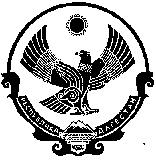 АДМИНИСТРАЦИЯМУНИЦИПАЛЬНОГО ОБРАЗОВАНИЯСЕЛЬСКОГО ПОСЕЛЕНИЯ «СЕЛО НИЖНИЙ ЧИРЮРТ»КИЗИЛЮРТОВСКОГО РАЙОНА РЕСПУБЛИКИ ДАГЕСТАНОб утверждении Перечня муниципального имущества, находящегося в собственности МО СП «село Нижний Чирюрт»  и свободного от прав третьих лиц (за исключением имущественных прав субъектов малого и среднего предпринимательства), предназначенного для предоставления во владение и (или) в пользование субъектам малого и среднего предпринимательства и организациям, образующим инфраструктуру поддержки субъектов малого и среднего предпринимательства. В соответствии со статьей 18 Федерального закона от 24.07.2007 N 209-ФЗ "О развитии малого и среднего предпринимательства в Российской Федерации", Федеральным законом от 22.07.2008 № 159-ФЗ «Об особенностях отчуждения недвижимого имущества, находящегося в государственной собственности субъектов Российской Федерации или в муниципальной собственности и арендуемого субъектами малого и среднего предпринимательства и о внесении изменений в отдельные законодательные акты Российской Федерации», руководствуясь Уставом сельского поселения, администрация МО СП «село Нижний Чирюрт» Кизилюртовского района  Республики Дагестанпостановляет:Утвердить перечень муниципального имущества, свободного от прав третьих лиц (за исключением имущественных прав субъектов малого и среднего предпринимательства), предназначенного для передачи во владение и (или) в пользование на долгосрочной основе субъектам малого среднего предпринимательства и организациям, образующим инфраструктуру поддержки субъектов малого и среднего предпринимательства, согласно  Приложению.Опубликовать настоящее постановление на официальном сайте администрации сельского поселения в сети Интернет.Ответственность за внесение сведений в перечень муниципального имущества, а также произошедших изменениях, возложить на секретаря администрации Булатову Д.А.Глава администрации 	 МО СП «село Нижний Чирюрт»                                                                 З.А.Абдулазизов.                                                                                                                          Приложениек постановлению администрацииМО СП «село Нижний Чирюрт»от 20 мая 2020 года № 41Переченьмуниципального имущества, свободного от прав третьих лиц (за исключением имущественных прав субъектов малого и среднего предпринимательства)предназначенного для предоставленияво владение и (или) в пользование субъектам малого и среднего предпринимательства и организациям, образующим инфраструктуру поддержки субъектов малого и среднего предпринимательства368121, РФ, Республики Дагестан, Кизилюртовский район, с.Нижний Чирюрт, ул. Вишневского №2ПОСТАНОВЛЕНИЕ«20  »  мая  2020г.                                                                                                              №  41№№ п/пНаименование объектаАдрес объектаИдентификационные характеристики объекта (кадастровый номер, идентификационный номер и др)Технические параметры объектаПримечание123456